جامعة صالح بوبنيدر- قسنطينة 03.كلية العلوم السياسية.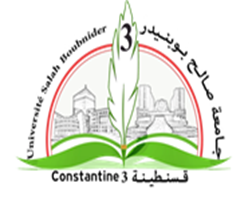 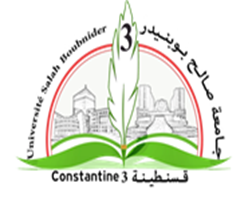 استمارة خاصة بعملية التواصل الرقمي مع الطلبة خاصة بالمحاضرات و حصص الأعمال الموجهةاسم و لقب الأستاذ المشرف على المحاضرة:صالحي ودادصالحي وداداسم و لقب الأستاذ المشرف على / TD:لا يوجد تطبيقلا يوجد تطبيقالمقياس:السياسات الاقتصادية في الجزائرالسياسات الاقتصادية في الجزائرالتخصص / السنة:السنة الثالثة السنة الثالثة القسم:تنظيم سياسي واداريتنظيم سياسي واداريشرح كيفية التواصل مع الطلبة و أداة نشر المحاضرةعبر الصفحة الرسمية للكليةعبر الصفحة الرسمية للكليةمحتوى المحاضراتمحتوى المحاضراتالتاريخبرنامج التعديل الهيكلي 95-98	وتتمثل اهم التدابير فيما يلي:في مجال السياسة المالية:تحسين النظام الضريبي وذلك بتنويع الضرائبازالة الدعم على اسعار السلع في مجال السياسة الماليةرفع اسعار الفائدة تحديد سقوف الائتمان (القرض)التحكم في الاصدار النقدي في مجال السياسة التجارية وادارة المديونيةتحرير التجارة الخارجية الغاء الرقابة على الصرف الاجنبي تشجيع الاستثمار الوطني والاجنبيتميز الوضع الاقتصادي بعد تبني سياسة الاستقرار الاقتصادي في ظل البرامج المطبقة مع المؤسسات المالية الدولية بنجاح نسبي في ضبط التوازنات الاقتصادية ، المالية والنقدية الكلية ، مثل: ارتفاع الناتج المحلي الاجمالي بمعدل 4.5  بالمائة  من 1998-1999 الى 6,2 بالمائة سنة 2000. ارتفاع الصادرات الى 10 بالمائة منتصف سنة 2000تراجع العجز في ميزان المدفوعاتتراجع العجز في الموازنة العامة للدولةغير ان هذه السياسة كانت تكلفتها الاجتماعية باهظة، حيث تم حل ما يزيد عن 985 مؤسسة عمومية وتسريح بين 94-98 اكثر من 5198813 عامل.ملاحظة: بعد استئناف الدراسة يتم شرح المحاضرة بالتفصيلبرنامج التعديل الهيكلي 95-98	وتتمثل اهم التدابير فيما يلي:في مجال السياسة المالية:تحسين النظام الضريبي وذلك بتنويع الضرائبازالة الدعم على اسعار السلع في مجال السياسة الماليةرفع اسعار الفائدة تحديد سقوف الائتمان (القرض)التحكم في الاصدار النقدي في مجال السياسة التجارية وادارة المديونيةتحرير التجارة الخارجية الغاء الرقابة على الصرف الاجنبي تشجيع الاستثمار الوطني والاجنبيتميز الوضع الاقتصادي بعد تبني سياسة الاستقرار الاقتصادي في ظل البرامج المطبقة مع المؤسسات المالية الدولية بنجاح نسبي في ضبط التوازنات الاقتصادية ، المالية والنقدية الكلية ، مثل: ارتفاع الناتج المحلي الاجمالي بمعدل 4.5  بالمائة  من 1998-1999 الى 6,2 بالمائة سنة 2000. ارتفاع الصادرات الى 10 بالمائة منتصف سنة 2000تراجع العجز في ميزان المدفوعاتتراجع العجز في الموازنة العامة للدولةغير ان هذه السياسة كانت تكلفتها الاجتماعية باهظة، حيث تم حل ما يزيد عن 985 مؤسسة عمومية وتسريح بين 94-98 اكثر من 5198813 عامل.ملاحظة: بعد استئناف الدراسة يتم شرح المحاضرة بالتفصيل15 مارس 2020